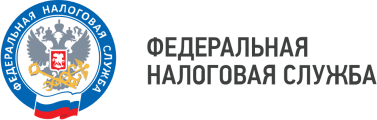 ФНС России обновила контрольные соотношения для уведомления об исчисленных суммах налоговФНС России в письме от 29.11.2023 № ЕА-4-15/14981@ обновлены контрольные соотношения для формы уведомления об исчисленных суммах налогов, авансовых платежей по налогам, сборов, страховых взносов, которая утверждена приказом ФНС России от 02.11.2022№ ЕД-7-8/1047@.Прежние контрольные соотношения для уведомления по единому налоговому платежу не применяются.В новом перечне содержится 76 контрольных соотношений, сгруппированном по видам ошибок:неверно указан КБК;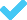 КБК не соответствует коду отчетного или налогового периода; дата представления уведомления меньше даты начала срока его представления;код ОКТМО не соответствует КБК; представлено уведомление с минусом; неверно указан КПП.Уведомление представляется в налоговый орган по месту постановки на учет налогоплательщика.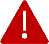 Подать Уведомление можно через личный кабинет налогоплательщика, по ТКС, на бумажном носителе (только налогоплательщики, не указанные в пункте 3 статьи 80 НК РФ).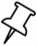 УФНС России по Челябинской области напоминает, что налоги, уплачиваемые единым налоговым платежом, подлежат перечислению платежным документом со статусом «01» на КБК Единого налогового платежа – 18201061201010000510.8 (800) 222-22-22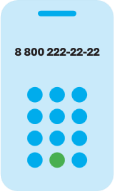 Бесплатный многоканальный телефон контакт-центра ФНС РоссииПамятка по порядку представления и заполненияуведомления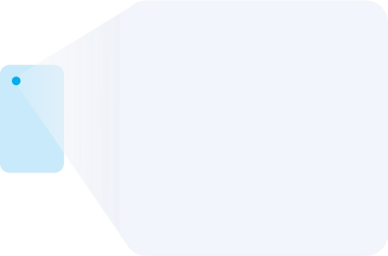 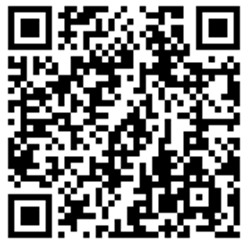 